Fragebogen BARF Futterplan Erstellung Hund/KatzeUm einen individuellen Futterplan zu erstellen, werden einige Informationen benötigt. Bitte füllen Sie den Fragebogen vollständig aus. 
Schicken Sie bitte ausserdem drei Fotos vom Hund: stehend von vorne und von oben sowie ein Liebslingsbild. Senden Sie die Bilder bitte an info@zenhund.ch. 
Danke!Angaben zum BesitzerVor- und Nachname: Strasse: PLZ/Wohnort: Telefon: E-Mail: Angaben zum TierName: 	Wurfdatum: Rasse: 	Gewicht: 	Geschlecht: w   m 	Kastriert   Intakt   Hormonchip   Trächtig   Laktierend Gewichtzustand: idealgewichtig   leicht übergewichtig   mittel übergewichtig   
stark übergewichtig   leicht untergewichtig   mittel untergewichtig   stark untergewichtig Bei Welpen erwartetes Endgewicht: Angaben zum Futter und FressverhaltenWelches Futter bekommt ihr Tier zur Zeit? Trockenfutter Nassfutter selbstgekochtes Futter BARF (Rohfutter)RequiredSeit wann bekommt es dieses Futter? 
Wie viel Futter bekommt es pro Tag (in gramm)?
Wie viele Mahlzeiten pro Tag?
Details zum aktuellen Futter Aktuelles Futter (Futtermarke, Bestandteile, Nahrungsergänzungsmittel, usw.): Im Falle von BARF: Bitte geben Sie die ungefähre, bisherige Aufteilung an pflanzlichen zu tierischen Produkten in % an und die Zusätze. Füttern Sie schon Innereien und Fett? Bei Fertigfutter: Bitte nennen Sie die genaue Produktbezeichnung.Wie ist der Appetit Ihres Tieres?   extrem mäkelig wenig Appetit frisst fast alles frisst immer alles frisst alles und ist immer hungrigWie ist das Fressverhalten Ihres Tieres?   frisst sehr zaghaft frisst gut aber langsam frisst nur ausgesuchte Komponenten zaghaft, kaut nicht gerne frisst gut, kaut gut frisst sehr gierig, kaut gut schlingt alles runter ohne kauenBekommt Ihr Tier Trockenkauartikel? Wenn ja, welche? Wie oft? Wie ist die Kotbeschaffenheit Ihres Tieres?  immer fest meistens fest immer breiartig meistens breiartig oft breiartig mal fest, mal breiartig immer Durchfall meistens Durchfall oft Durchfall mal Durchfall, mal fest mal Durchfall, mal breiartig mal Durchfall, mal breiartig, mal festRequiredIst der Stuhlgang manchmal mit Schleim überzogen?  ja neinSind im Stuhl manchmal unverdaute Bestandteile enthalten?   ja neinIst gelegentlich Blut im Stuhl zu sehen?   ja neinBei BARF-Fütterung: Hat Ihr(e) Katze / Hund gelegentlich Knochenkot?   ja neinHundehalter: Sind die Analdrüsen Ihres Hundes regelmässig verstopft?  ja neinWarum möchten Sie auf BARF umstellen?  Angaben zum Temperament / Verhalten Ihres TieresWie oft / wie lange gehen Sie mit Ihrem Hund spazieren? Ist Ihre Katze Freigänger / hat sie Auslauf?  Wie viele Stunden hält sich Ihr Tier täglich bei Tageslicht unter freiem Himmel auf?  Hintergrund dieser Frage ist die Versorgung mit Vitamin D (UV-Strahlung)Betreiben Sie Sport mit Ihrem Hund? Wenn ja welche Sportarten? Wie viele Stunden pro Woche?  Wie ist das Temperament Ihres Tieres?   extrem ruhig sehr ruhig eher ruhig ausgeglichen lebhaft unruhig sehr unruhig extrem unruhig hyperaktivBeschreiben Sie den Charakter Ihres Lieblings. Sucht Ihr Tier eher die Wärme oder die Kälte? Das können Sie am Verhalten des Tieres festmachen: liegt es gern auf Fliesen? Legt es sich lieber direkt neben die Heizung? Friert es schnell? Ist ihm tendeziell zu warm? wärmesuchend kältesuchendGesundheit, Krankheits- und Fütterungshistorie Wird Ihr(e) Katze / Hund regelmäßig entwurmt? Wenn ja, womit? Wie oft? Wann zuletzt?  Wird Ihr(e) Katze / Hund regelmäßig geimpft? Wenn gegen was? Wie oft? Wann zuletzt?  Bekannte Allergien / Unverträglichkeiten?  Wie wurden diese festgestellt? Ausschlussdiät Bluttest Bioresonanz Anderes: Zeigt Ihr(e) Katze / Hund Auffälligkeiten bezüglich des derzeitigen Futters? Wenn ja, welche? Ist ihr Tier chronisch krank oder hat gesundheitliche Probleme? Wenn ja, beschreiben Sie die Krankheitsgeschichte, auch von vergangenen Ereignissen.Gehen Sie bitte ausführlich auf die Symptomatik, die gestellte Diagnose, die bereits erfolgte Behandlung und Medikation ein.Angaben zum bestellten FutterplanWelche Art Futterplan wünschen Sie? Wochenplan (täglich wechselnde Komponenten z. B. Montag 300 g Rindfleisch + 170 g Leber + 120 g Gemüse) oder ein Komplettfutter (einmalige Zubereitung einer Mischung aus allen Komponenten für mehrere Tage oder Wochen, Portionierung und Einfrieren der einzelnen Komplettmahlzeiten – besonders geeignet für kleine Hunde) Wochenplan (besonders geeignet für Hunde ab 10 kg) Komplettfutter (besonders geeignet für Hunde bis 10 kg oder Katzen)Wie viele Mahlzeiten soll Ihr(e) Katze / Hund pro Tag bekommen?   1 2 3 4Möchten Sie im Futterplan einen Fastentag eingebaut haben? Für Katzen nicht möglich! Für Hunde erst im Alter von 1 Jahr möglich, aber kein Muss. keinen Fastentag 1 Tag/WocheMöchten Sie im Futterplan einen fleischfreien Tag eingebaut haben?  Für Katzen nicht empfehlenswert, für ausgewachsene Hunde möglich, aber kein Muss. ja neinMöchten Sie Getreide füttern?  Für Katzen nicht empfehlenswert, für Hunde möglich, aber kein Muss. ja neinMöchten Sie Milchprodukte füttern?   ja
 neinVerträgt Ihr Hund/Ihre Katze Knochen? ja  nein noch nie Knochen gefüttert ja, aber nur wenig Knochen ja, aber nur weiche KnochenFür Hunde-Welpen: Soll Ihr Hund den s. g. Welpenbrei bekommen?Welpenbrei besteht aus Ziegenmilch, etwas Getreide, Slippery Elm, Eigelb, Honig & Öl ja, inkl. Getreide ja, aber ohne Getreide neinSollen bestimmte Zusätze UNBEDINGT im Plan integriert werden? Bemerkungen, Kommentare, Wünsche:Rechtliche Informationen zur Beauftragung Ich habe die AGBs (www.ZEN HUND.ch/agb) gelesen und akzeptiere diese vollumfänglich.  Für mich geht es in Ordnung, dass eines meiner Fotos auf der Website/Sozialen Medien von    ZENHUND publiziert wird.__________________________			__________________________Ort und Datum					UnterschriftStatistikWie sind Sie auf mich aufmerksam geworden? Soziale Netzwerke (z. B. Facebook) Suchmaschine (z.B. Google) Empfehlung Anderes: 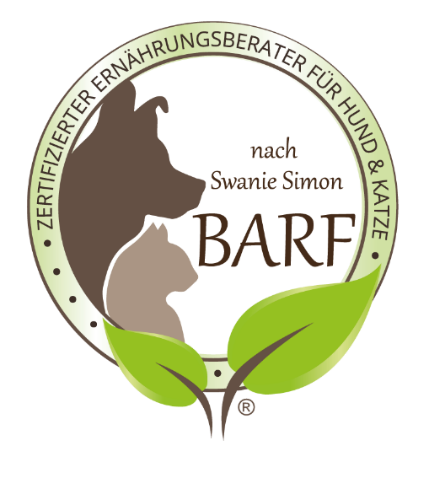 Vielen Dank für die Beauftragung!Sie erhalten Ihren Futterplan innerhalb von 2-3 Wochen per E-Mail.Allgemeine Geschäftsbedingungen1 Geltungsbereich, Begriffsbestimmungen​1.1 Diese Allgemeinen Geschäftsbedingungen gelten für alle Dienstleistungen, die über zenhund.ch angeboten oder anderswertig in Auftrag gegeben werden.   1.2 Der Vertrag kommt zustande mitJolanda KochUntere Wiese 136020 EmmenbrückeSchweiz nachstehend als ZEN HUND BARF-Beratung aufgeführt und einem Verbraucher, im Folgenden „Auftraggeber“ genannt. Vorschriften der Auftraggeber gelten nicht, es sei denn, ZEN HUND BARF-Beratung hat dies schriftlich bestätigt. Individuelle Abreden zwischen ZEN HUND BARF-Beratung und dem Auftraggeber haben stets Vorrang. Die Geschäftsbeziehungen zwischen ZEN HUND BARF-Beratung und dem Auftraggeber unterliegen ausschliesslich dem Schweizerischen Recht. 2 Vertragsinhalte  2.1. ZEN HUND BARF-Beratung nimmt Aufträge per Webshop, Kontaktformular, E-Mail oder telefonisch entgegen. Durch die Auftragserteilung des Auftraggebers werden die AGBs akzeptiert und der Vertrag kommt zustande. Bei Bestellung von Futterplänen verpflichtet sich der Auftraggeber im eigenen Interesse, den Anamnesebogen wahrheitsgemäß und vollständig auszufüllen und sämtliche Informationen bezüglich der Gesundheit des Hundes, der Gegenstand der Beratung ist, zur Verfügung zu stellen.2.2 Das Angebot der Beratung richtet sich an Verbraucher. Verbraucher ist jede natürliche Person, die ein Rechtsgeschäft zu einem Zweck abschliesst, der weder ihrer gewerblichen noch ihrer selbstständigen beruflichen Tätigkeit zugerechnet werden kann. 3 Preise und Zahlungsbedingungen3.1 Es gelten die im Internet unter www.zenhund.ch angegebenen Preise. Die auf den Seiten genannten Preise verstehen sich als Endpreise. ​3.2 Die Zahlung erfolgt per Vorkasse, Kreditkarte oder auf Rechnung. Bei Vorkasse per Überweisung ist die Zahlung spätestens 5 Kalendertage nach Vertragsschluss fällig. Bei Rechnungsstellung ist die Zahlung spätestens 10 Kalendertage nach Rechnungsstellung fällig. Kommt ein Kunde mit seinen Zahlungsverpflichtungen in Verzug, so kann ZEN HUND BARF-Beratung Schadenersatz nach den gesetzlichen Bestimmungen verlangen und / oder vom Vertrag zurücktreten.4 Haftungsausschluss4.1. ZEN HUND BARF-Beratung haftet nicht für Schäden gleich welcher Art, die auf Grund der Verwendung bzw. Nutzung des zur Verfügung gestellten Futterplans, Beratung, oder Behandlung entstehen. Die individuell beauftragten Futterpläne basieren auf aktuellen Informationen ernährungswissenschaftlicher Erkenntnisse unter der Berücksichtigung der BARF-Prinzipien. Dabei ist zu beachten, dass mit den erstellten Futterplänen bei einigen Nährstoffen die derzeit gültigen wissenschaftlichen Bedarfswerte für Hunde und Katzen gemäß National Research Council (NRC) nicht erreicht werden. Zu beachten ist jedoch, dass die genannten Bedarfswerte eine Bioverfügbarkeit der Nährstoffe von nur 10-50 % berücksichtigen, also davon ausgegangen wird, dass 50-90 % des aufgenommenen Nährstoffs nicht vom Körper aufgenommen werden. Tierhalter, die BARF betreiben, gehen daher davon aus, dass ein Futterplan, der sich am Aufbau eines Beutetiers orientiert, trotz der Nichterfüllung einiger NRC-Bedarfswerte keine Mangelerscheinungen hervorruft, weil die Nährstoffe bei BARF besser aufgenommen werden als bei Fertigfutterproduketen und somit die zuvor erwähnte Bioverfügbarkeit höher ist als es in den NRC-Bedarfswerten (die auf Fertigfutterprodukten basieren) berücksichtigt ist. Die Anwendung der Futterpläne erfolgt aus diesem Grund auf Risiko des Kunden. Die Informationen stellen keine medizinischen Ratschläge dar und ersetzen keine medizinische Diagnose, Beratung und Behandlung diesbezüglich durch einen Tierarzt. Trotz größter Sorgfalt kann keine Gewähr für Richtigkeit und Vollständigkeit der Informationen übernommen werden. Der Erfolg der Ernährungsberatung hängt im Wesentlichen von der Mitarbeit und Umsetzung der Vorgaben durch den Kunden ab und kann nicht garantiert werden.4.2  ZEN HUND BARF-Beratung übernimmt keinerlei Gewähr hinsichtlich der inhaltlichen Richtigkeit, Genauigkeit, Aktualität, Zuverlässigkeit und Vollständigkeit der Informationen auf der Internetpräsenz. Haftungsansprüche gegen ZEN HUND BARF-Beratung wegen Schäden materieller oder immaterieller Art, welche aus dem Zugriff oder der Nutzung bzw. Nichtnutzung der veröffentlichten Informationen, durch Missbrauch der Verbindung entstanden sind, werden ausgeschlossen. Alle Angebote sind unverbindlich. ZEN HUND BARF-Beratung behält es sich ausdrücklich vor, Teile der Seiten oder das gesamte Angebot ohne gesonderte Ankündigung zu verändern, zu ergänzen, zu löschen oder die Veröffentlichung zeitweise oder endgültig einzustellen. 5 Belehrung über das Widerrufsrecht5.1 Der Auftraggeber bestellt einen auf den individuellen Hund / die Katze zugeschnittenen Futterplan, Beratung oder Behandlung. Die Zahlung gilt der Dienstleistung – also i.e. die mit der Erstellung des Futterplans benötigte Arbeitszeit – die mit Ausdruck des Futterplans bereits erfolgt ist, daher ist der Futterplan nach Erhalt nicht mehr rückgabefähig. Die Ausübung des gesetzlichen Widerrufsrechts nach beginnender Ausführung der Leistung ist daher nicht mehr möglich. Sie können Ihre Vertragserklärung innerhalb von 24 Stunden nach Auftragsgebung ohne Angabe von Gründen in Textform (z. B. Brief, Fax, E-Mail) widerrufen.  Der Widerruf ist zu richten an: Jolanda Koch, Untere Wiese 13, 6020 Emmenbrücke, bzw. info@zenhund.ch. 6 Haftung für LinksVerweise und Links auf Webseiten Dritter liegen ausserhalb des Verantwortungsbereichs von ZEN HUND BARF-Beratung. Es wird jegliche Verantwortung für solche Webseiten abgelehnt. Der Zugriff und die Nutzung solcher Webseiten erfolgen auf eigene Gefahr des Nutzers oder der Nutzerin7 UrheberrechteDie Urheber- und alle anderen Rechte an Inhalten, Bildern, Fotos oder anderen Dateien auf der Website und den zur Verfügung gestellten Unterlagen zur Ernährungsberatung gehören ausschliesslich ZEN HUND BARF-Beratung, oder den speziell genannten Rechtsinhabern. Der Auftragsgeber ist nur berechtigt digitale Inhalte und sonstige Unterlagen zu persönlichen Zwecken zu nutzen. Er ist nicht berechtigt Inhalte in Intranets, in Extranets oder anderweitig Dritten zur Verfügung zu stellen. Für die Reproduktion jeglicher Elemente ist die schriftliche Zustimmung der Urheberrechtsträger im Voraus einzuholen. 8 DatenschutzGestützt auf Artikel 13 der schweizerischen Bundesverfassung und die datenschutzrechtlichen Bestimmungenes Bundes (Datenschutzgesetz, DSG), hat jede Person Anspruch auf Schutz ihrer Privatsphäre sowie auf Schutz vor Missbrauch ihrer persönlichen Daten. ZEN HUND BARF-Beratung haltet diese Bestimmungen ein. Persönliche Daten werden streng vertraulich behandelt und weder an Dritte verkauft noch weiter gegeben. In enger Zusammenarbeit mit den Hosting-Providern ist ZEN HUND BARF-Beratung bemüht, die Datenbanken so gut wie möglich vor fremden Zugriffen, Verlusten, Missbrauch oder vor Fälschung zu schützen. Beim Zugriff auf die Webseite werden folgende Daten in Logfiles gespeichert: IP-Adresse, Datum, Uhrzeit, Zugriffsort, Browser-Anfrage und allg.  übertragene Informationen zum Betriebssystem resp. Browser. Diese Nutzungsdaten  bilden die Basis für statistische, anonyme Auswertungen, so dass Trends  erkennbar sind, anhand derer die Angebote entsprechend verbessert werden können.​9 CookiesDiese Website verwendet Cookies. Cookies sind kleine Textdateien, die beim Besuch dieser Website in Ihrem Computer dauerhaft oder temporär gespeichert werden. Zweck der Cookies ist insbesondere die Analyse der Nutzung dieser Website zur statistischen Auswertung sowie für kontinuierliche Verbesserungen. In Ihrem Browser können Sie Cookies in den Einstellungen jederzeit ganz oder teilweise deaktivieren. Bei deaktivierten Cookies stehen Ihnen allenfalls nicht mehr alle Funktionen dieser Website zur Verfügung.Anwendbares Recht für die gesamte Geschäftsbeziehung gilt ausschliesslich Schweizerisches Recht. 